进入网址：http://202.204.35.224，并登陆账号；依次点击“成绩”、“成绩打印”、“学号查询成绩信息打印”，点击“放大镜图标”，在打开的新对话框里用学号搜索并选择学生，在成绩单类别里选择英文成绩单，点击右侧的导出，保存导出的word文件，打印；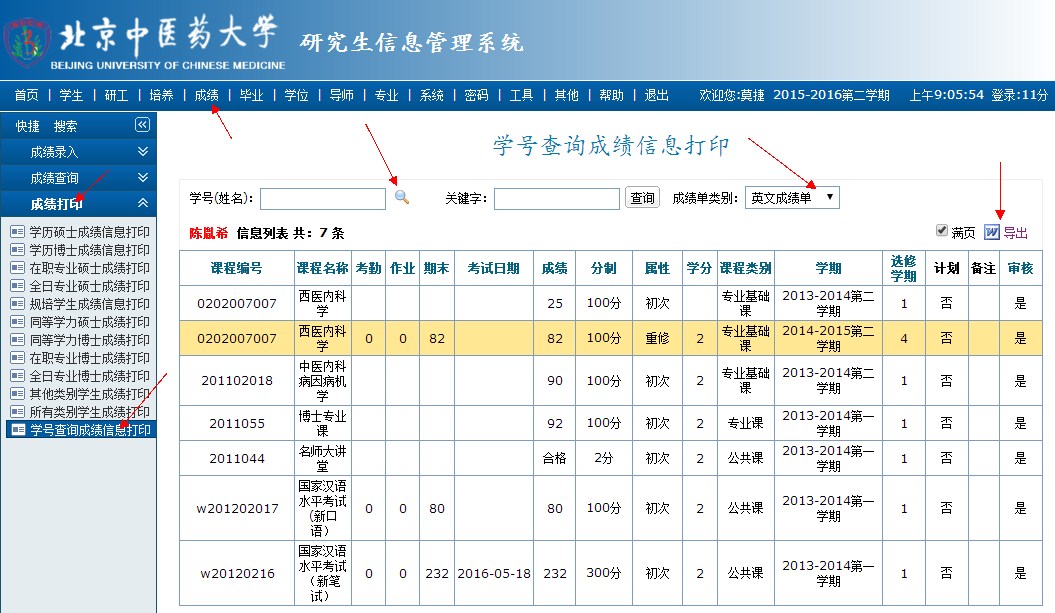 